Developing a Policy What is a Health and Wellbeing Policy?Football West's Club House has been making available a number of beneficial policy templates to make life easier for clubs. A Health and Wellbeing Policy is a guiding set of actions that support the creation of a healthy environment to improve community health outcomes across well aligned areas that community football clubs are placed to be promoting.  Why are clubs and associations encouraged to develop a Health and Wellbeing Policy?The spaces that we enjoy our football have a significant influence over our behaviour. Healthway, as a Football West partner aims to create a healthy WA by encouraging clubs and associations to provide an environment that promotes healthy lifestyle choices to the community.Developing and implementing health policy like this is a good way to ensure the spaces we provide for our community are supportive of healthy behaviours. As volunteer run clubs and associations, it serves as a very practical and formal way of demonstrating that the clubs or association is serious about the health of its members and volunteers. What is this document?This document is a template that can be used by clubs or associations to adopt a Health and Wellbeing Policy. It contains sample position statements and clauses that may serve as a guide to developing a health policy.Many of the actions outlined in the template are minimum requirements of Healthway funding and are outlined in Healthway’s Minimum Health Requirements. This means it takes the guesswork out of formulating your own. However, clubs and associations can make changes to the Policy that reflect their values, priorities and capacity to promote health and wellbeing. Throughout the document, [yellow text] indicates where information can be inserted, edited and/or removed. It is recommended that clubs or associations make achievable and realistic policy strategies that can be implemented and are able to be sustainable. If your club or association would like further assistance in developing a Health and Wellbeing Policy please contact Football West in the first instance at clubsupport@footballwest.com.au   Our Policy1. PurposeThe purpose of this Health and Wellbeing Policy (the Policy) is to ensure {Club or Association} staff and volunteers understand {Club or Association}’s role and position in relation to health and wellbeing. This policy should be understood in conjunction with the {Club or Association}’s constitution and related policies.2. Policy statement {Club or Association} is committed to integrating strong health and wellbeing practices into our business operations, to promote and facilitate activities that encourage healthy lifestyles. We aim to provide a safe, supportive and inclusive environment so that staff, volunteers and the community can engage in positive relationships and activities that have mutual benefits.  3. Policy ObjectivesTo build and maintain an environment and culture that supports healthy lifestyles choices.To increase knowledge and awareness of health and wellbeing issues and healthy lifestyle behaviours. To facilitate active participation in a range of initiatives that support health and wellbeing.4. Responsibilities {Club or Association} is committed to promoting health and wellbeing by:5. Promoting this Policy {Club or Association} will promote the Policy regularly via [list promotion channels, e.g. website, newsletters, social media, and announcements during events].6. Non-compliance {Club or Association}’s management/committee will uphold this Policy and any non-compliance will be handled according to the following process:Explanation of the policy to the person/people concerned, including identification of the section of policy not being complied with.Continued non-compliance with the policy should be handled by at least two managers/committee members who will use their discretion as to the action taken.7. Policy Review  This Policy will be reviewed annually to ensure it remains relevant to {Club or Association}’s operations and reflects both community expectations and legal requirements.SignaturesCreated by:Date created:Date reviewed:Next review:Enquiries regarding our policy: Contact: Phone: Email:Health areaOur actionsOur actionsIncreasing healthy eating Ensuring healthy food and drink choices are available, displayed prominently and priced competitively in relation to less healthy alternatives at events/activities and at premises under {Organisation} control.Ensuring sugary drinks are not displayed for sale.Making free drinking water available.Not providing unhealthy food/drink (or vouchers for same) as prizes, awards, or fundraising initiatives.Ensuring any promotion or fundraising activities involving food and drink items meet this policy.Sourcing food vendors from the Healthier Vendor Guide or vendors who are able to offer food and drink choices that are consistent with the assessment criteria for inclusion in the Guide.Ensuring any contracted food and drink suppliers are compliant with this policy including:New food supply or catering contract and related leases;Renegotiated or renewed contracts or related leases; andExisting contractors are informed of the new policy and encouraged to comply.{Insert further strategies}Increasing physical activity Integrating physical activity into organised events and activities.Providing information and promotion of alternative transport options to activities and events (walking, cycling and public transport).{Insert further strategies}Preventing harm from alcoholProviding alcohol-free environments at family and youth focussed events.Ensuring alcohol is not used as fundraising, prizes or awards.Restricting the promotion of alcohol brands.  Ensuring all staff responsible for the sale or supply of alcohol are trained in Responsible Service of Alcohol.Providing low strength alcohol and non-alcoholic choices. Not promoting, glamorising or encouraging over-consumption or rapid consumption of alcohol (e.g. discounted drink prices, happy hours, drinking competitions).{Insert further strategies}.Mental health and wellbeingPromote social and emotional wellbeing through organisational practices and policies.Providing a welcoming environment that encourages broad community participation.Treating all individuals and groups with equality and respect.Providing contact details for suitable mental health service providers i.e. crisis support lines (if required).Supporting staff and volunteers to participate in mental health training i.e. Mental Health First Aid. {Insert further strategies}.Creating a smoke-free WAEnsuring all indoor and outdoor areas under {Club or Association}’s control is smoke-free including the use of e-cigarettes/vapingPromoting smoke-free areas with appropriate smoke-free and ‘thank you for not smoking’ signage. Applying the Smoking in the Arts Policy to all performances that receive Healthway funding (use if appropriate within the Arts sector).{Insert further strategies}.Sun protectionEncouraging participants and staff/volunteers to wear sun-protective clothing Providing adequate sunshade for outdoor events Providing free SPF30 or higher sunscreen for outdoor events Scheduling events/activities outside peak UV times where appropriate{Insert further strategies}.Environmental sustainability Avoiding or limiting the use of single-use plastics.Working toward effective management of waste including recyclable and organic materials.Minimising printed promotional material.Participating in a Containers for Change scheme to recycle and fundraise. {Insert further strategies}.Signed: ____________________________Signed: ____________________________{role title} 
{role title} Date: _______________Date: _______________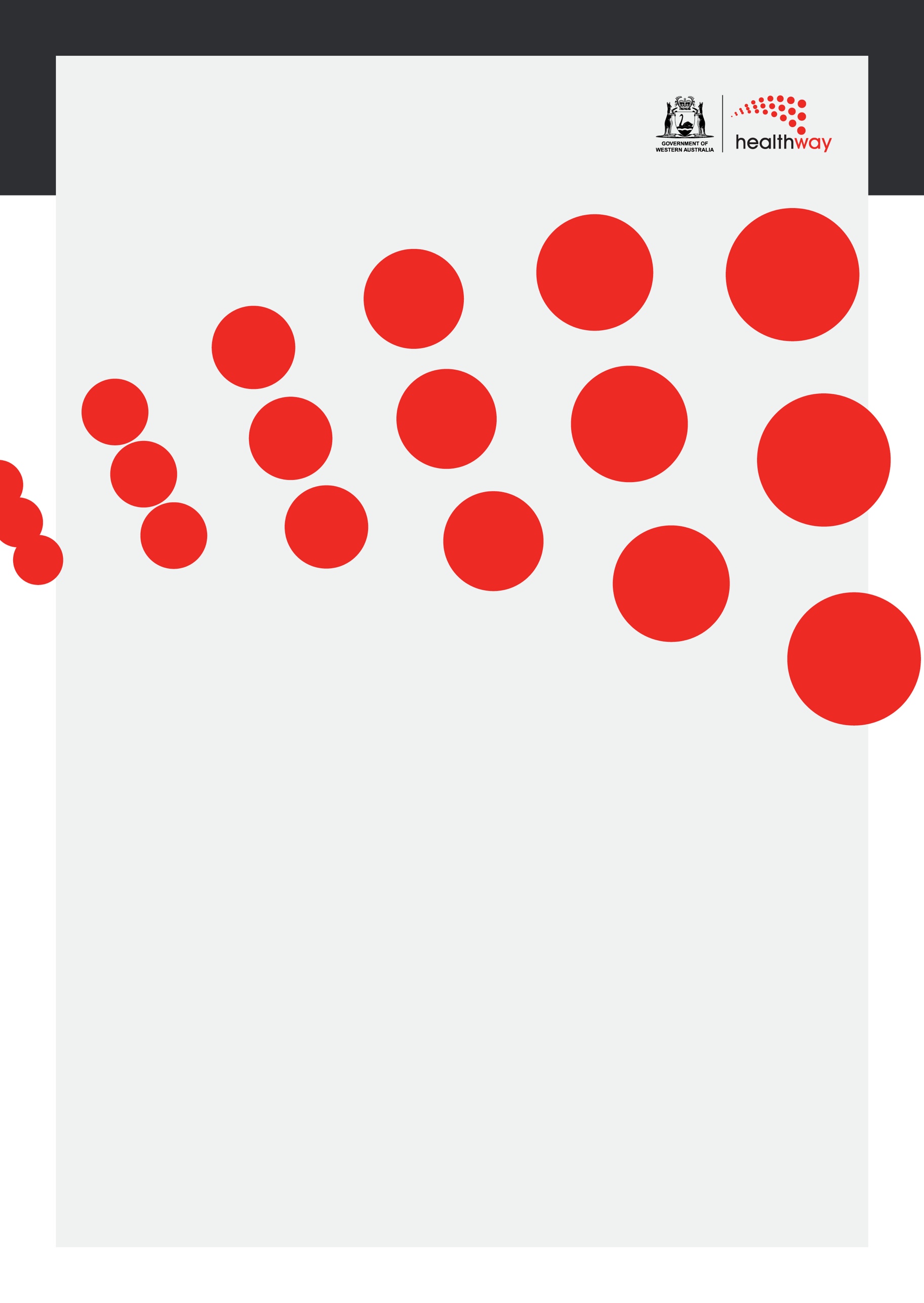 